Задача № 1.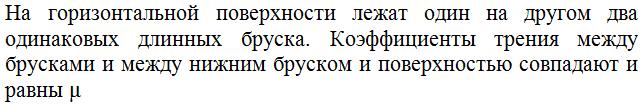 Вопрос № 1 (2 Балла)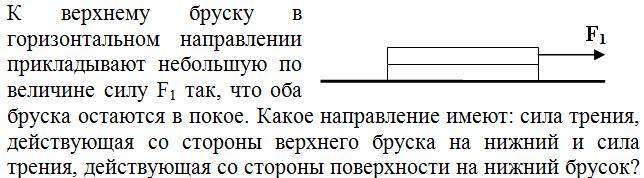 % 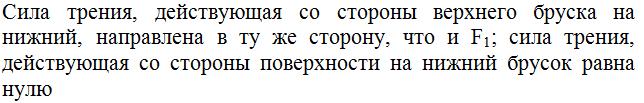 % 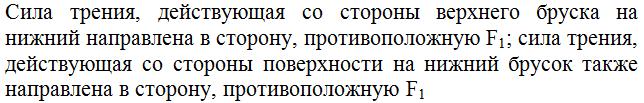 % Это правильный ответ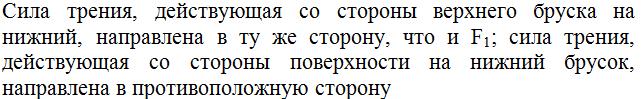 % 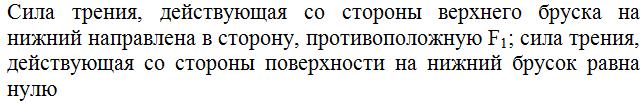 % 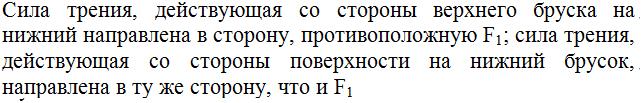 Вопрос № 2 (1 Балл)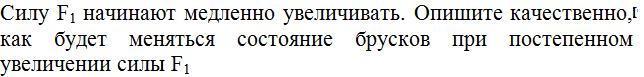 % 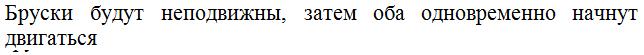 % 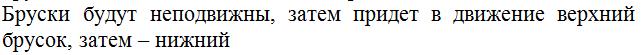 % Это правильный ответ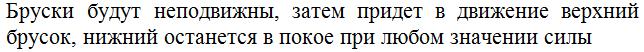 % 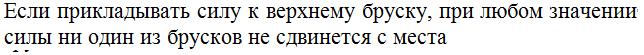 Вопрос № 3 (2 Балла)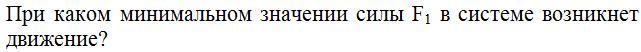 % Это правильный ответ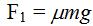 % 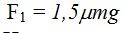 % 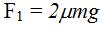 % 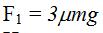 % 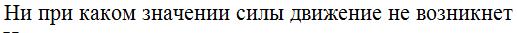 Вопрос № 4 (2 Балла)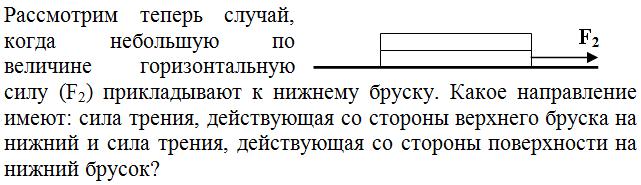 % 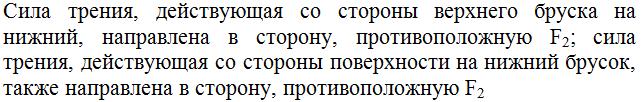 % 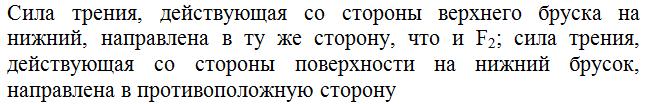 % Это правильный ответ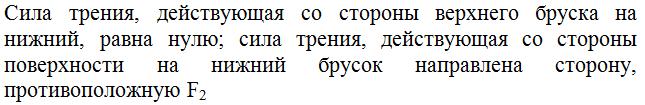 % 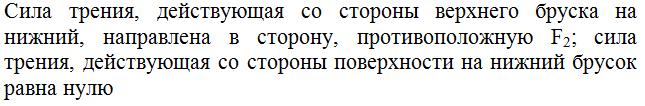 Вопрос № 5 (1 Балл)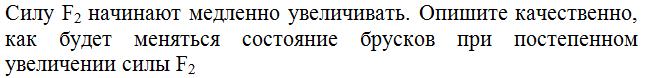 % 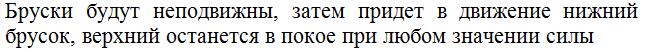 % Это правильный ответ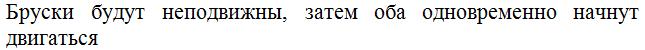 % 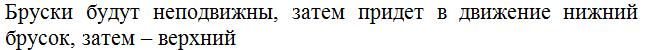 % 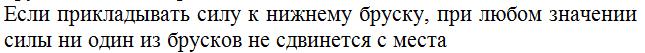 Вопрос № 6 (2 Балла)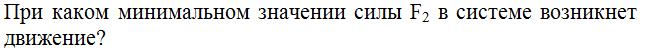 % 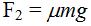 % 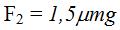 % Это правильный ответ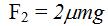 % 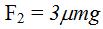 % 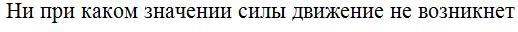 Задача № 2.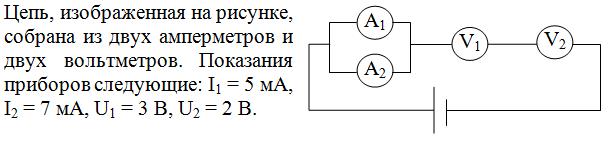 Вопрос № 1 (2 Балла)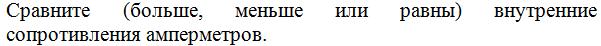 % Это правильный ответ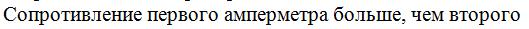 % 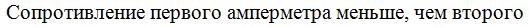 % 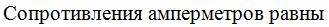 % 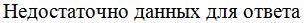 Вопрос № 2 (2 Балла)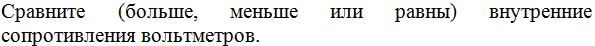 % Это правильный ответ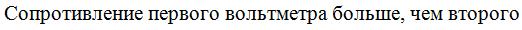 % 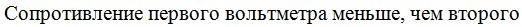 % 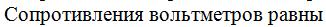 % 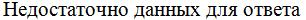 Вопрос № 3 (2 Балла)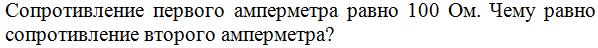 % Это правильный ответ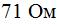 % 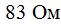 % 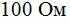 % 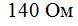 Вопрос № 4 (2 Балла)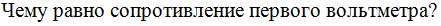 % 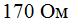 % Это правильный ответ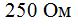 % 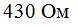 % 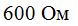 Вопрос № 5 (2 Балла)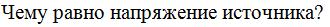 % 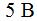 % Это правильный ответ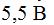 % 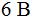 % 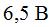 